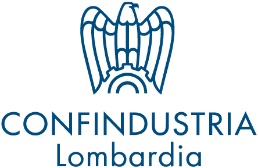 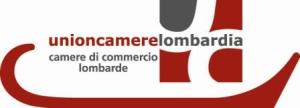 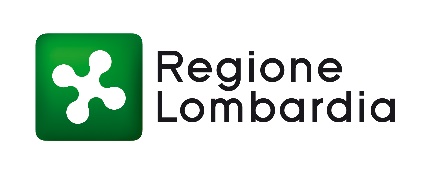 in collaborazione con le Associazioni regionali dell’Artigianato: Confartigianato, CNA, Casartigiani e CLAAICONFERENZA STAMPA “FOCUS IMPRESE”
martedì 11 febbraio 2020 - ore 11.30Unioncamere Lombardia - Via E. Oldofredi, 23 MilanoIMPRESE MANIFATTURIEREL’andamento economico di industria e artigianato in Lombardia 4° trimestre 2019InFocus: Gli investimenti 201911.30 	Apertura dei lavori	Gian Domenico AuricchioPresidente Unioncamere Lombardia 11.40	Presentazioni dei dati e analisi 
Il quadro economico congiunturale di industria e artigianato	Pietro Ferri		Professore emerito Economia Politica – Università di BergamoFocus: Gli Investimenti 2019
Anna Maria ZerboniUnioncamere Lombardia
12.00	Interventi
	Marco Bonometti
Presidente Confindustria LombardiaEugenio Massetti
Presidente Confartigianato Lombardia in rappresentanza delle Associazioni regionali dell’Artigianato12.20	Conclusioni

Alessandro Mattinzoli
Assessore allo Sviluppo Economico Regione Lombardia 